                  АДЛЕР, «НА СВЕРДЛОВА»               Лето 2021Мини-гостиница  «На Свердлова» расположена в центре Адлера. Адлер – микрорайон Сочи, расположенный в 24-х км от его центра, который фактически является полноценным курортом, самым южным и теплым на территории нашей страны. Отличные пляжи и всегда чистое море. А  так же вы можете разнообразить свой отдых, посетив местные достопримечательности: посетить океанариум, дельфинарий, дендрарий, Олимпийский парк, съездить на гору Ахун, посетить форелевое хозяйство, страусиную ферму, вольерный комплекс Кавказского государственного природного биосферного заповедника. Гостиница «На Свердлова» предоставляет своим гостям WI-FI по всей территории гостиницы, баню, сауну, автостоянку. Рядом  с гостевым домом «На Свердлова»  есть все, что нужно для отдыха: кафе, столовые, магазины, сувенирные лавки, рынок, парки аттракционов, развлекательные центры, городские пляжи, экскурсионные бюро. В 15 минутах езды от нас находятся аэропорт и ж/д вокзал. Гостиница подойдет для спокойного отдыха в центре города с уютным двориком и разнообразной южной растительностью. 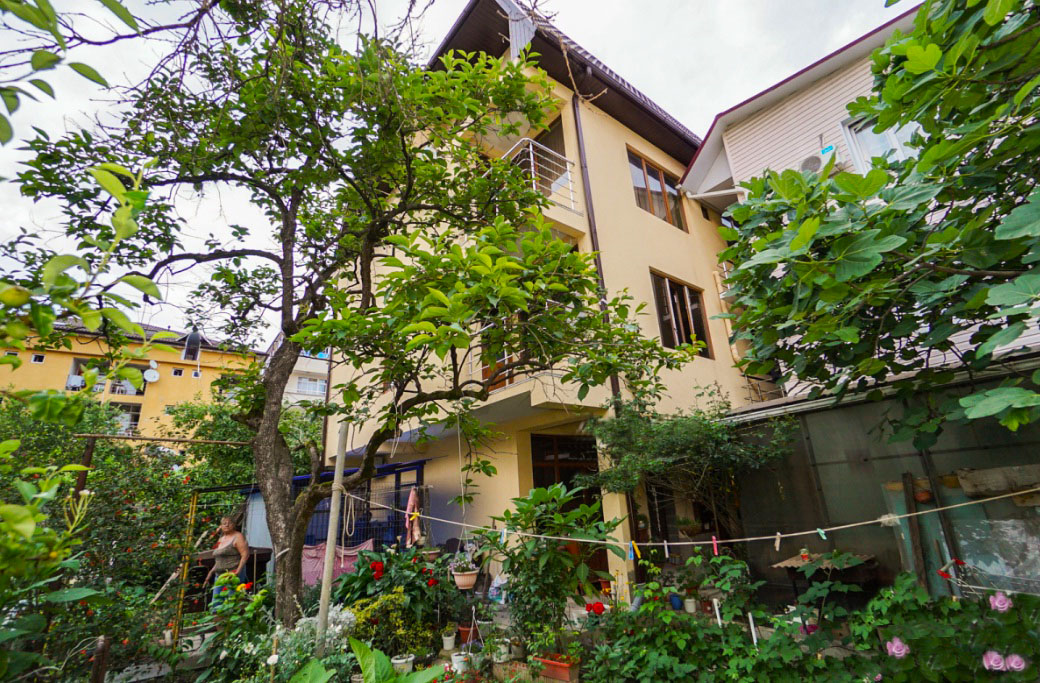 Размещение: «Эконом» 2-х местные номера с удобствами на этаже на 2 номера ( ТВ, кондиционер, односпальные кровати, шкаф, тумбочки, стол, стулья)«Стандарт» 2 -х , 3-х местные номера с удобствами (WC, ТВ, кондиционер, односпальные или двуспальные кровати, тумбы, столик, шкаф, наличие холодильника – уточнять, доп. место-кресло-кровать).«Стандарт» 2-х, 3-х местные номера с удобствами и мини-кухней (WC, душ, ТВ,  холодильник, кондиционер, мебельный гарнитур, односпальные или двуспальные кровати, тумбы, кухня).Пляж:  150 м -  песчано-галечный. Питание: в гостинице есть кухня, оборудованная необходимым набором посуды, плиты, холодильники. Дети:  до 6 лет на одном месте с родителями  - 8300 руб.,  до 12 лет скидка на проезд -200 руб.Стоимость тура на 1 человека (7 ночей)В стоимость входит: проезд на автобусе, проживание в номерах выбранной категории, сопровождение, страховка от несчастного случая. Курортный сбор за доп. плату – 10 руб/чел. в день.Выезд из Белгорода еженедельно по понедельникам.Хочешь классно отдохнуть – отправляйся с нами в путь!!!!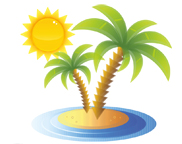 ООО  «Турцентр-ЭКСПО»                                        г. Белгород, ул. Щорса, 64 а,  III этаж                                                                                                            Остановка ТРЦ «Сити Молл Белгородский»www.turcentr31.ru             т./ф: (4722) 28-90-40;  тел: (4722) 28-90-45;    +7-951-769-21-41РазмещениеЗаездыЭКОНОМ с кондиц.2-х, 3-х, 4-х, 5-ти мест.  с удоб.  на этаже на 2 номераСТАНДАРТ2-х, 3-х мест. с удоб.СТАНДАРТ2-х, 3-х мест. с удоб.СТАНДАРТ с мини-кухней2-х, 3-х мест. с удоб.РазмещениеЗаездыЭКОНОМ с кондиц.2-х, 3-х, 4-х, 5-ти мест.  с удоб.  на этаже на 2 номераОсновное местоДоп. место (кресло-кровать) в 2-х мест.СТАНДАРТ с мини-кухней2-х, 3-х мест. с удоб.31.05.-09.06.8550895091501115007.06.-16.06.8750925091501155014.06.-23.06.8950965093501195021.06.-30.06.92501015093501325028.06.-07.07.995012350101501435005.07.-14.07.1025013650101501485012.07.-21.07.1025014350103501575019.07.-28.07.1065014350103501575026.07.-04.08.1065014350103501575002.08.-11.08.1065014350103501575009.08.-18.08.1065014350103501575016.08.-25.08.1065014150103501575023.08.-01.09.1065014150101501555030.08.-08.09.93501325096501425006.09.-15.09.91501265094501425013.09.-22.09.8950995093501325020.09.-29.09.86509850915011950